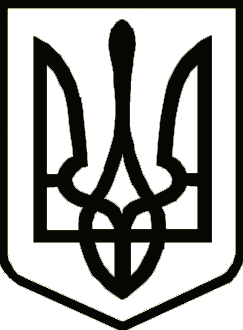 УкраїнаНОСІВСЬКА  МІСЬКА РАДА
Носівського району ЧЕРНІГІВСЬКОЇ  ОБЛАСТІВИКОНАВЧИЙ КОМІТЕТ	             Р І Ш Е Н Н Я 29 серпня  2019 року		   	    м. Носівка				№ 260Про затвердження висновкущодо доцільності встановлення опіки Керуючись підпунктом 4 пункту б частини 1 статті 34, статтею 40 Закону України «Про місцеве самоврядування в Україні», статтями 56, 60 Цивільного кодексу України, Правилами опіки та піклування, затвердженими наказом Державного комітету України у справах сім’ї та молоді, Міністерства освіти України, Міністерства охорони здоров’я України, Міністерства праці та соціальної політики України від 26.05.99року №34/166/131/88, рішенням виконавчого комітету міської ради від 04.04.2018 року № 98 «Про затвердження нового складу Опікунської ради при виконавчому комітеті Носівської міської ради», враховуючи рішення Опікунської ради при виконавчому комітеті Носівської міської ради                  від 23.08.2019 року (протокол № 2), виконавчий комітет міської ради                      в и р і ш и в :1. Затвердити висновок Опікунської ради при виконавчому комітеті Носівської  міської  ради  щодо доцільності  призначення опікуном ХХХХ, 19ХХ року народження, в разі визнання ХХХХ, 19ХХ року народження,  недієздатним в судовому порядку.2. Направити до Носівського районного суду  висновок щодо  доцільності призначення опікуном ХХХХ в разі визнання ХХХХ  недієздатним.2. Контроль за виконанням даного рішення покласти на заступника міського голови з питань гуманітарної сфери Л. Міщенко.Перший заступник міського голови		О. ЯЛОВСЬКИЙ                                                                                                                                                                                                                                                                                                                                                                                                                     